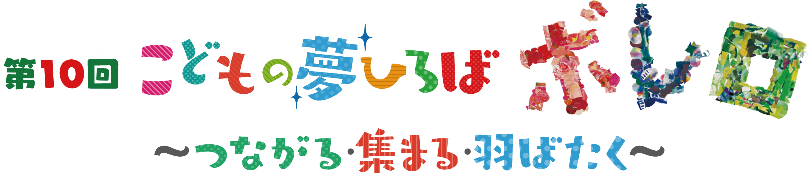 『“ボレロ”大集合コンサート』 出演者オーディションのご案内「こどもの夢ひろば“ボレロ”」は今年で10回目を迎えます。本イベントの企画者でもあるピアニストの小山実稚恵が出演するコンサートをはじめ、様々なジャンルでこども達が本物に触れ、その中で将来への夢や希望、そして生きる勇気を見つけ出してほしいとの思いで企画しています。10周年を迎える今年もメインである“ボレロ”大集合コンサートに参加いただける方を募集いたします。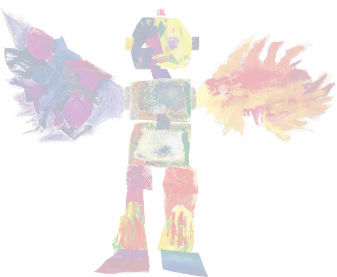 “ボレロ”大集合コンサートの概要について●日時：２０２4年8月3日（土）・4日（日）　各日１１：１５～、１4：3０～の計４回公演●会場：日立システムズホール仙台 コンサートホール　●入場料：日時指定・全席自由 ５００円●出演：広上淳一（指揮）、小山実稚恵(ピアノ)、森本めい（振付・ダンス）こどもの夢ひろばスペシャルオーケストラ・合唱、NHK仙台少年少女合唱隊　　　　　　　　　　●曲目：※出演者および曲目は都合により変更になる場合があります。あらかじめご了承ください。バッハ:管弦楽組曲第2番より「ロンド」「バディヌリー」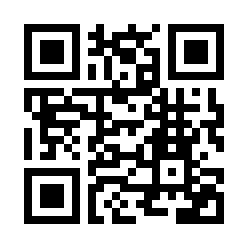 バッハ：管弦楽組曲第3番より「エール」曲目：尾高惇忠：「子守唄」ラヴェル： ボレロ(吉川和夫編曲)　 　　　　　　　　　　　　　　　　　　　　　　　　　　　　オーディションの概要について□オーディションの日時と会場６月２日（日）１２:００～１９:００　※当日の集合時間は申し込み締切後にご連絡いたします。　　　　　　　　　　　　　　　　日立システムズホール仙台　B１　ビデオスタジオ□募集パート[各パートとも若干名]　①ピアノ（小山実稚恵さんと連弾）　②フルート　③クラリネット　④ファゴット ⑤サキソフォン（ソプラノ）⑥サキソフォン（テナー）　⑦トロンボーン　⑧ヴァイオリン　⑨ヴィオラ　⑩チェロ　⑪コントラバス　□募集条件・ピアノ：１８歳までの方　・ピアノ以外の楽器：小学４年生から１８歳までの方　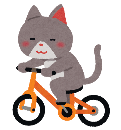 ・演奏する楽器を所有または調達できる方（ピアノを除く）・8/1、2のリハーサル および 8/3、4の全4回のコンサートに参加できること。□オーディション時の課題曲等・任意の楽曲を各5分以内で演奏いただきます。□その他・参加費無料。但しオーディション、本番日の交通費、飲食費、楽器運搬等にかかる費用や経費は全てご本人負担となります。・申込多数の場合は書類選考をさせていただく場合があります。その際は事前にご連絡いたします。□審査員 吉川和夫（作曲家）、日比野裕幸（宮城教育大学教授）□オブザーバー 曽根千諭（S Bird Promotion）□申込締切　５月17日（金）必着□申込方法 裏面の申込書に必要事項をご記入の上、下記へ郵送または専用メールアドレスへご送付ください。仙台・杜の響きコンサート　（こどもの夢ひろば“ボレロ”出演者オーディション係） 　　〒９８０-０８１１ 仙台市青葉区一番町２-３-１０ カルチャー仙台ビル2階TEL：０２２-302-3344（平日10時-１７時） E-mail：audition@bolero-bird.com　（メール申し込み後、3日経過しても返信がない場合はお電話ください。）参加スケジュールについて通過者にはオーディション後にパート譜をお渡しします。リハーサル・本番までに各自練習をして演奏会に備えて頂きます。・8月1日（木）・2日（金）　スペシャルオーケストラとのリハーサル　１７:００～２１：００を予定・8月3日（土）・4日（日）の両日　リハーサル９：４５～１０：３０ ⇒ 本番①１１:１５～１２:００ ⇒本番②１4:3０～１５:15主催：こどもの夢ひろば“ボレロ”実行委員会、仙台市、河北新報社『“ボレロ”大集合コンサート』出演者オーディション申込書                                   　　申込日　　　年　　月　　日保護者同意欄【個人情報の取扱いについて】申込書にご記入いただいた個人情報は、こどもの夢ひろば“ボレロ”実行委員会、及びコンサート運営業務受託者において、コンサート開催のために必要に応じた出演申込者との連絡のみに利用いたします。※提出された書類は返却いたしません。フリガナ生年月日　　平成　　年　　　月　　　日（　　　歳）名前生年月日　　平成　　年　　　月　　　日（　　　歳）住所　　〒住所　　〒電話番号　　　　　　　　　　　　　　　　　FAX番号：（保護者の連絡先可）　　　　　　　　　　　Eメール：電話番号　　　　　　　　　　　　　　　　　FAX番号：（保護者の連絡先可）　　　　　　　　　　　Eメール：学校名　　　　　　　　　　　　　　　　　　学年　　　　年学校名　　　　　　　　　　　　　　　　　　学年　　　　年希望するパートに〇をつけてください。　　　申込パート　　・ピアノ　・ピアノ以外の楽器（楽器名：　　　　　　　　　　　　）希望するパートに〇をつけてください。　　　申込パート　　・ピアノ　・ピアノ以外の楽器（楽器名：　　　　　　　　　　　　）希望するパートに〇をつけてください。　　　申込パート　　・ピアノ　・ピアノ以外の楽器（楽器名：　　　　　　　　　　　　）オーディションでの演奏予定曲オーディションでの演奏予定曲音楽履歴　　　　演奏楽器経験年数　　　年音楽履歴　　　　演奏楽器経験年数　　　年